Beretning for året 2014Periode 1.1.2014-31.12.2014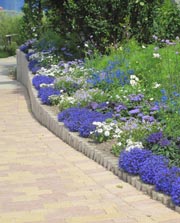 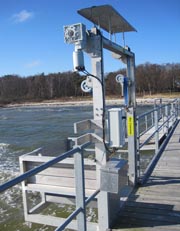 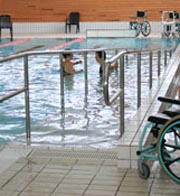 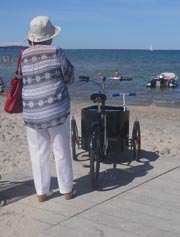 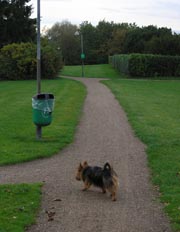 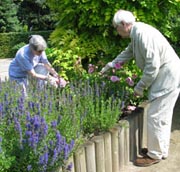 Denne beretning indeholder en redegørelse om Foreningen God Adgangs aktiviteter i 2014. Hovedvægten er lagt på de forhold, der er af betydning for foreningens virke og vilkår, og på de aktiviteter og resultater, som God Adgang har opnået i årets løb.1. Medlemmer af mærkeordningen - statistikI 2014 har 124 nye bygninger haft besøg af inspektører fra God Adgang. 67 offentlige, kommunale bygninger, 18 virksomheder og 38 klinikker for fysioterapi. En samlet opgørelse over antallet af mærkede bygninger viser, at der ultimo året er 951 mærkede bygninger i Danmark og 147 mærkede bygninger i Island. I alt knap 1100 mærkede steder. Til alle bygninger er der udarbejdet en rapport over tilgængeligheden og ejeren eller den ansvarlige for bygningen har fået forslag til, hvordan tilgængeligheden kan forbedres. Derudover kan alle, der har brug for information om adgangsforhold, finde faktaark om stederne på godadgang.dk Geografisk er bygningerne fordelt med 558 på Sjælland og øerne, 78 på Fyn og 314 i Jylland. For turister, forbrugere og borgere betyder det, at man eksempelvis kan finde :265 restauranter og cafeer, 175 attraktioner, 190 konferencesteder, 70 biblioteker, 12 færgelinier, 95 overnatningssteder, 170 Sportsfaciliteter, 165 Fysioterapeuter, 64 rådhuse og borgerservices, 36 skoler og 32 Valgsteder. Der er 55 kategorier i alt, som gør det lettere, at finde det man har brug for. 2. Meget arbejde på de interne linjer i 2014Version 2 af godadgang.dkBestyrelsen afsatte i 2014 ressourcer til arbejdet på de interne linjer. Det er tid til en opdatering af kriterierne i mærkeordningen og en gennemgang af forretningsgange mht optimering af kvalitet og tidsforbrug. Opgaven med at konkretisere behovet for ændringer til såvel registreringssystemet og organiseringen har foregået gennem året. Implementeringen af ”version 2” er i gang og fortsætter ind i 2015. Forbedringerne får også indflydelse på hjemmesiden og præsentationen af de mærkede steder, som får et løft, i og med at der nu kan lægges mange flere billeder ind af stederne, der vil bidrage til overblikket og forståelsen af tilgængeligheden. Flere henter rådgivning hos God AdgangMange medlemmer af mærkeordningen henvender sig til sekretariatet for rådgivning i forbindelse med ombygninger og renoveringer. Medlemsservicering er blevet en større del af sekretariatets arbejde i takt med stigningen i antal medlemmer og i takt med at flere finder det relevant at indhente rådgivning om tilgængeligheden. Det er dejlige opgaver, som peger fremad mod de rigtige løsninger, men det er også opgaver, der er tidskrævende. Vi er meget glade for henvendelserne og servicerer gerne med det, som vi er rigtig gode til. Tilgængeligheds forbedringer hos medlemmerneBåde kommuner og virksomheder indrapporterer løbende nye oplysninger om forbedringer af tilgængeligheden til sekretariatet, så mærkningen og skemaerne kan blive opdateret. Det er glædeligt, at der arbejdes aktivt med de rådgivningsforslag, som mærkeordningen kommer med, og at mange af dem føres ud i livet. Det er naturligvis en stor administrativ opgave i sekretariatet, og vi bestræber os på at der ikke er for lange svartider, men har desværre haft en pukkel foran os i 2014. 3. Internationale konferencerPræsentation af God Adgang i WashingtonDet var en stor ære, da God Adgang blev inviteret til Washington for at fortælle om Mærkeordningen God Adgang. På et seminar med deltagelse af USA’s absolutte elite indenfor universel design og tilgængelighed fortalte God Adgangs sekretariatsleder om, hvordan mærkeordningen i sin tid blev udviklet og hvordan den drives i dag. Samlet se handlede seminaret om, hvordan man bedst implementere retningslinier for universel design i byggeriet i USA.Deltagelse i international konference om Universel designHvert 2. år afholdes der en stor international konference om universel design og tilgængelighed. I 2014 lå konferencen i Malmø. Der var mange spændende indlæg og God Adgang deltog fortrinsvis pga indlæggene om turisme. God Adgang har en målsætning om deltagelse i mindst en international konference om året, hvor internationale kontakter kan vedligeholdes. 4. Faglige medlemskaberRegeringens Advisory Board indenfor turismeGod Adgangs sekretariatsleder er suppleant for Stig Langvad, der er udpeget til en plads i regeringens Advisory Board som repræsentant for Danske Handicaporganisationer.  Advisory Board er en del af lov om dansk turisme, der blev vedtaget den 2.12.2014. Første møde i Advisory Board afholdes den 25. marts 2015.DS tilgængelighedsforumGod Adgang er medlem af DS tilgængelighedsforum, der holder møde et par gange om året og består af eksperter med særlig viden om fysisk og elektronisk tilgængelighed. Det er et rigtigt godt forum, hvor forskellige emner diskuteres. Forummet fungerer også som en slags erfa-gruppe.Design for AlleGod Adgang er medlem af Design for Alle og deltager i udvalgte arrangementer om tilgængelighed, når det er muligt.5. Om ForeningenGeneralforsamling & bestyrelseDer blev afholdt ordinær generalforsamling den 23. marts 2014. Efter generalforsamlingen så God Adgangs bestyrelse således ud:Holger Kallehauge (formand), Danske HandicaporganisationerEva Thybo, VisitDenmarkChristoffer Susé, HORESTADer har været holdt 3 bestyrelsesmøder udover generalforsamlingen. Den 17. juni 2014 blev Holger Kallehauge, der bl.a. var formand for God Adgang’s bestyrelse, begravet. Kallehauge var en meget stor forkæmper for bedre tilgængelighed og lige rettigheder for mennesker med handicap og hans arbejde for God Adgang var meget skattet.  I efteråret blev Susanne Olsen, formand for Dansk Handicap Forbund, udpeget af Danske Handicaporganisationer som konstitueret formand for God Adgang. 6. Generelt om Foreningen God AdgangForeningen God Adgang er en non-profit og upolitisk forening, hvis overordnede målsætning er at skabe bedre fysisk tilgængelighed til private og offentlige bygninger samt udemiljøer. God Adgang ejer og varetager driften af Mærkeordningen God Adgang.Mærkeordningen er en national anerkendt kvalitetsmærkeordning. Den giver pålidelig forbrugerinformation om tilgængelighed og er et let værktøj, der giver anvisninger om, hvordan tilgængeligheden kan forbedres i eksisterende byggerier.God Adgang blev stiftet i 2003 af VisitDenmark, HORESTA og Danske Handicaporganisationer. Foreningens opgave er at tilvejebringe informationer om tilgængeligheden til bygninger og udearealer samt hverve og rådgive medlemmer af mærkeordningen.God Adgang har indgået en aftale med firmaet Adgengi.is om drift af mærkeordningen i Island. Mærkeordningen findes således i to lande.Foreningen har eget sekretariat, som har til huse i Handicaporganisationernes Hus, Blekinge Boulevard 2, 2630 Tåstrup. Sekretariatet ledes på 12 år af Ulla Kramer.Foreningens ØkonomiMærkeordningen God Adgang er en brugerbetalt ordning. Medlemmer af mærkeordningen betaler et årligt medlemsgebyr for foreningens services og til den kollektive drift af mærkeordningen. Derudover betales for en grundregistrering ved indtrædelse i mærkeordningen og kontrolbesøg hvert 3. år.Prisstrategien for mærkeordningen er mange medlemmer til lave medlemsgebyrer. Indtil der har kunnet opnås et tilstrækkeligt antal medlemmer til at finansiere driften, har God Adgang søgt midler fra fonde m.m. til forskellige udviklings- og markedsføringstiltag. Den flittigste bidragsyder har været Arbejdsmarkedets Feriefond, som har støtte flere projekter siden mærkeordningens start og senest med det sidste projekt, der sluttede med udgangen af 2013. I 2014 er driften af God Adgang finansieret af medlemmerne.God Adgangs regnskaber er offentlige og man kan rekvirere et eksemplar ved henvendelse til sekretariatet.Godadgang.dk - Information om tilgængelighedForeningens hjemmeside er godadgang.dk. Her kan man finde faktaark om tilgængeligheden til alle registrerede steder. Informationerne er opdelt for hver af de 7 handicapgrupper, som mærkeordningen opererer med og efter bygningstype. Det er således muligt for alle at informere sig om adgangsforholdene forud for et besøg i en given bygning – det være sig eksempelvis en attraktion, et museum, et hotel, et rådhus eller en svømmehal.Godadgang.dk fungerer også som underleverandør af faktaark om adgangsforhold til andre hjemmesider. Der linkes fra godadgang.dk til flere andre sites, så oplysninger om tilgængelighed bliver en naturlig del af den information, man kan finde på en hjemmeside om et sted – sammen med eksempelvis åbningstider, priser, kontaktpersoner m.m. Der linkes bla. til visitdenmark.com, borger.dk og sundhed.dk. Mange af medlemmerne lægger også link til deres faktaark på egne hjemmesider, så deres gæster/besøgende kan finde oplysninger om adgangsforhold samtidig med at de er i gang med anden informationssøgning om stedet. Faktaarkene om tilgængeligheden findes på 5 sprog.På godadgang.dk kan man også læse om, hvordan man får sine bygninger God Adgang mærket og hvilke serviceydelser foreningen i øvrigt tilbyder sine medlemmer. 